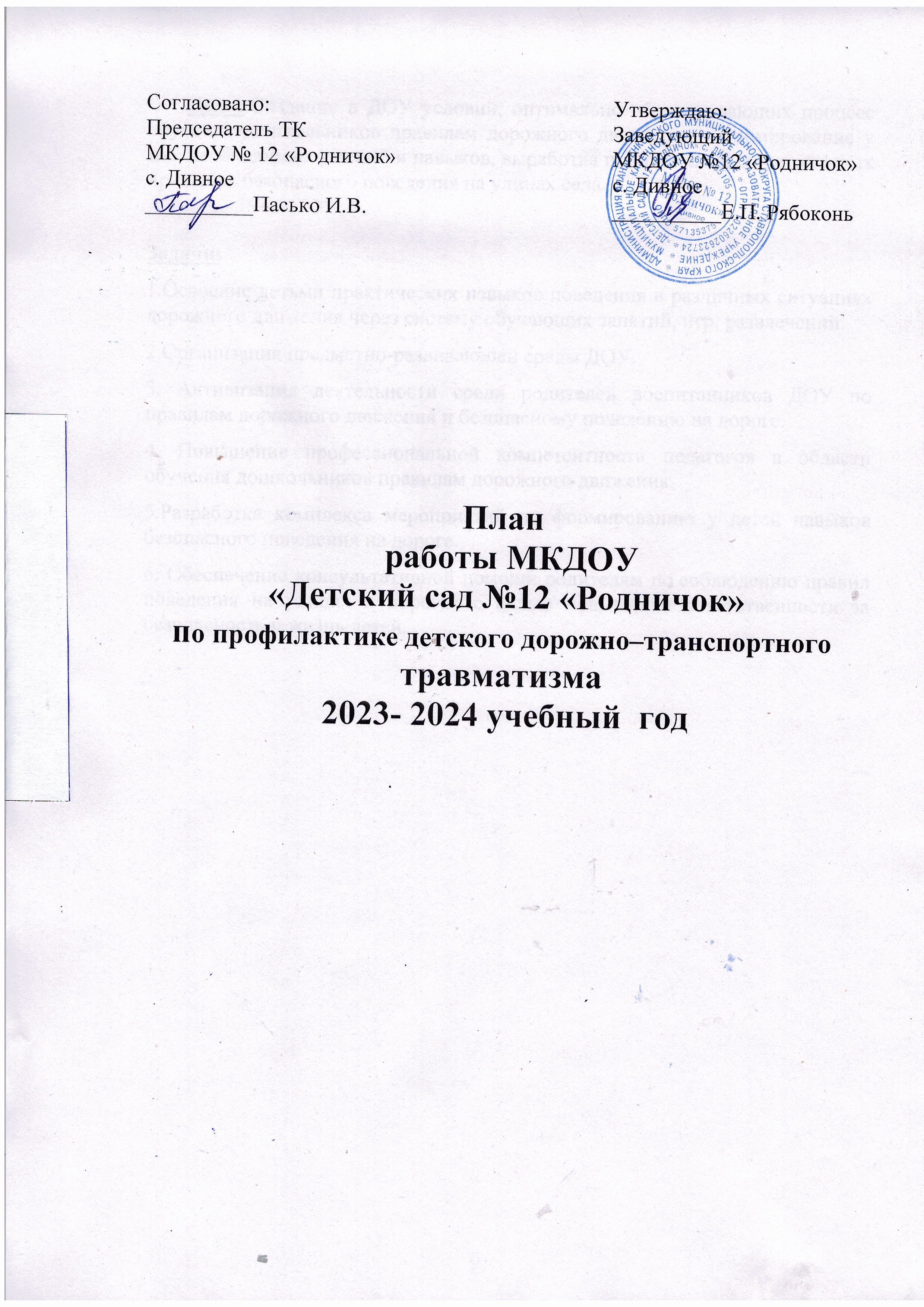           Цель: Создание в ДОУ условий, оптимально обеспечивающих процесс обучения дошкольников правилам дорожного движения и формирование у них необходимых умений и навыков, выработка положительных, устойчивых привычек безопасного поведения на улицах села.Задачи:1.Освоение детьми практических навыков поведения в различных ситуациях дорожного движения через систему обучающих занятий, игр, развлечений.2.Организация предметно-развивающей среды ДОУ.3. Активизация деятельности среди родителей воспитанников ДОУ по правилам дорожного движения и безопасному поведению на дороге.4. Повышение профессиональной компетентности педагогов в области обучения дошкольников правилам дорожного движения.5.Разработка комплекса мероприятий по формированию у детей навыков безопасного поведения на дороге.6. Обеспечение консультативной помощи родителям по соблюдению правил поведения на улицах и дорогах с целью повышения ответственности за безопасность и жизнь детей.№Наименование мероприятийСрок исполненияОтветственныйза исполнение                                                                Организационная работа                                                                Организационная работа                                                                Организационная работа                                                                Организационная работа1Составление и утверждение плана работы по профилактике ДДТТ на 2023-2024 учебный годавгустЗаведующий2Обновление и дополнение Паспорта дорожной безопасности и схемы безопасных подходов.сентябрьЗаведующий3Пополнение групп методической, детской литературой, наглядными пособиямив течение годаВоспитатели групп4Издание приказа о назначении ответственного лица по профилактической работе по предупреждению детского дорожно-транспортного травматизма в 2023-2024 учебном году      августЗаведующий ДОУ                                                                  Методическая работа                                                                  Методическая работа                                                                  Методическая работа                                                                  Методическая работа1.Выставка и обзор методической литературы по основам безопасности дорожного движения «В помощь воспитателю» - «Изучаем ПДД»сентябрьЗаведующий3.«Мастер класс по ПДД для педагогов. Дорожная безопасность»«Целевые прогулки как форма профилактики детского дорожно-транспортного травматизма»«Воспитание дошкольников дисциплинированными пешеходами»в течении годаЗаведующий4Совещание «Состояние работы ДОУ по обучению детей правилам дорожного движения».майзаведующий5Разработка творческих проектов по «Изучению правил дорожного движения»в течение годавоспитателиВзаимодействие с ГИБДД (по отдельному плану)Взаимодействие с ГИБДД (по отдельному плану)Взаимодействие с ГИБДД (по отдельному плану)Взаимодействие с ГИБДД (по отдельному плану)1Привлечение сотрудников ГИБДД к массовым мероприятиям, родительским собраниямсентябрьЗаведующий2Участие в конкурсах, викторинах, акциях и др. мероприятиях.постоянноЗаведующий3Встречи и беседы с сотрудником ГИБДД с детьмиСогласно графикуЗаведующийРабота с детьмиРабота с детьмиРабота с детьмиРабота с детьмиСентябрьСентябрьСентябрьСентябрьмероприятияСроки исполненияСроки исполненияисполнители1. Беседа «Безопасность на дорогах и улицах».07.09.23г.07.09.23г.Пасько И.В.2. Целевая прогулка по улице, наблюдение за транспортом.Подвижная игра «Стоп».14.09.23г.14.09.23г.Пасько И.В.3. Познавательное занятие «Красный, жёлтый, зелёный»21.09.23г.21.09.23г.Пасько И.В.4.Чтение по ПДД «Кто важнее всех на улице»28.09.23г.28.09.23г.Пасько И.В.5.Знакомство с автобусом мл.гр.5.Знакомство с автобусом мл.гр.06.09.23гВасиленко С.В.6.Прослушивание песни «Троллейбус». Работа с макетом мл.гр.6.Прослушивание песни «Троллейбус». Работа с макетом мл.гр.20.09.23гВасиленко С.В.ОктябрьОктябрьОктябрьОктябрь1. Беседа «Я пешеход». «Саулина»05.10.23г.05.10.23г.Пасько И.В.2. Беседа «Знакомимся со знаками дорожного движения».12.10.23г.12.10.23г.Пасько И.В.3.Чтение «Светофор» А.Северный (Саулина)19.10.23г.19.10.23г.Пасько И.В.4. Конструирование «Улица».26.10.23г.26.10.23г.Пасько И.В.5.Знакомство с тротуаром мл.гр.04.10.23г04.10.23гВасиленко С.В.6.Сюжетно-ролевая игра «Мы пешеходы» мл.гр.18.10.23г18.10.23гВасиленко С.В.ноябрьноябрьноябрьноябрь1.Беседа «Машины специального назначения» (Данилова)02.11.23г.02.11.23г.Пасько И.В.2. Беседа «Твои помощники на дороге».09.11.23г.09.11.23г.Пасько И.В.3.Знакомство с запрещающими знаками16.11.23г.16.11.23г.Пасько И.В.4. Чтение художественной литературы1. С. Маршак «Светофор»2. С. Михалков «Велосипедист»23.11.23г.23.11.23г.Пасько И.В.5. Игры на макете «Дорога»: «Пешеходы переходят через дорогу»,«Движение на перекрестке» и др.30.11.23г.30.11.23г.Пасько И.В.6.Знакомство со светофором мл. гр.01.11.23г01.11.23гВасиленко С.В.7.Дидактическая игра «Красный, желтый, зеленый» мл. гр.15.11.23г15.11.23гВасиленко С.В.декабрьдекабрьдекабрьдекабрь1.Д/и на напольном макете «Пешеходы и транспорт»07.12.23г.07.12.23г.Пасько И.В.2. «Для чего нужны дорожные знаки» (Саулина)14.12.23г.14.12.23г.Пасько И.В.3.Беседа «Где можно играть»21.12.23г.21.12.23г.Пасько И.В.4.П/и «Три цвета»28.12.23г.28.12.23г.Пасько И.В.5.Рассматривание грузового автомобиля, беседа с шофером. мл. гр.06.12.23г06.12.23гВасиленко С.В.6.Сюжетно-ролевая игра мы шоферы мл. гр.20.12.23г20.12.23гВасиленко С.В.январьянварьянварьянварь1.Беседа «Внимание переходим улицу»11.01.24г.11.01.24г.Пасько И.В.2. Беседа «Дорожные знаки».18.01.24г.18.01.24г.Пасько И.В.3.Чтение по ПДД «Пух и трехглазое чудо»25.01.24г.25.01.24г.Пасько И.В.4.Наблюденмеза работой светофораНа участке д/сада. мл. гр.10.01.24г10.01.24гВасиленко С.В.5.Подвижная игра «Найди свой цвет» мл. гр.24.01.24г24.01.24гВасиленко С.В.февральфевральфевральфевраль1.Д/и «Набери правильно номер» (Данилова)01.02.24г.01.02.24г.Пасько И.В.2.Беседа «Зимние дороги»08.02.24г.08.02.24г.Пасько И.В.3.Игра – викторина по ПДД «Знатоки дорожных правил»15.02.24г.15.02.24г.Пасько И.В.4. Беседа «Правила поведения в транспорте».22.02.24г.22.02.24г.Пасько И.В.5.Наблюдение – световые сигналы автомобилей29.02.24г.29.02.24г.Пасько И.В.6.Дидактическая игра «На чем люди ездят» мл.гр.	07.02.24г	07.02.24гВасиленко С.В.7.Сюжетно –ролевая игра «Едем на автобусе» мл.гр.  21.02.24г  21.02.24гВасиленко С.В.мартмартмартмарт1.Беседа «Опасные участки на пешеходной части улицы»07.03.24г.07.03.24г.Пасько И.В.2.Беседа «Наши помощники на дорогах»14.03.24г.14.03.24г.Пасько И.В.3. Д/и по ПДД «Можно – нельзя», «Красный и зеленый» (Майорова с.72)21.03.24г.21.03.24г.Пасько И.В.4.С/р игра «Путешествие на автобусе»28.03.24г.28.03.24г.Пасько И.В.5.Знакомство с улицией мл.гр.06.03.24г06.03.24гВасиленко С.В.6.Д/игра «Назови машину» мл.гр.20.03.24г20.03.24гВасиленко С.В.апрельапрельапрельапрель1.Чтение «Дядя Степа – милиционер» С.Михалков04.04.24г.04.04.24г.Пасько И.В.2. Игровые ситуации «Как я знаю правила дорожного движения».11.04.24г.11.04.24г.Пасько И.В.3.История транспрта (Данилова)18.04.24г.18.04.24г.Пасько И.В.4.Вечер загадок по ПДД(Данилова с.172)25.04.24г.25.04.24г.Пасько И.В.5.Знакомство с пешеходной дорожкой. мл.гр.03.04.24г03.04.24гВасиленко С.В.6.Ролевая игра «Мы пешеходы» мл. гр.17.04.24г17.04.24гВасиленко С.В.маймаймаймай1.Разучивание пословиц по ПДД (Данилова)02.05.24г.02.05.24г.Пасько И.В.2. Викторина «Правила дорожные совсем – совсем не сложные».16.05.24г.16.05.24г.Пасько И.В.3.Чтение по ПДД «История про грузовичок»23.05.24г.23.05.24г.Пасько И.В.4.Беседа  «Катание на велосипеде, самокате, роликах) (Авдеева)30.05.24г.30.05.24г.Пасько И.В.5.Заучивание стихотворение «Запомни».С.Михалкова мл. гр.08.05.24г08.05.24гВасиленко С.В.6.Рассматривание картины «Улица села» мл. гр.22.05.24г22.05.24гВасиленко С.В.Работа с родителямиРабота с родителямиРабота с родителямиРабота с родителями1. Консультация «Безопасность на улицах и дорогах».2.Изготовление и раздача памятки «Правила перевозки детей в автомобиле»3.Рекомендации родителям по ПДД мл. гр.4. Буклеты пристегни ребенка к креслу по ПДД мл. гр.сентябрьсентябрьПасько И.В.Василенко С.В.октябрьоктябрьоктябрьоктябрь1.Анкетирование родителей по ПДД2.Изготовление и раздача информационных буклетов «Для чего нужны световозвращающие элементы?»3.Советы родителям по обучению детей ПДД мл. гр.октябрьоктябрьПасько И.В.Василенко С.В.ноябрьноябрьноябрьноябрь1.Консультация с родителями по пдд «Родитель-водитель, помни!»2.Изготовление и раздача памятки «Причины детского дорожно-транспортного травматизма»3. Рекомендации для родителей «Используйте фликеры в безопасности детей на дороге» мл. гр.4.Памятка для родителей «Несколько советов по безопасности на дороге для Ваших детей; мл.гр.ноябрьноябрьПасько И.В.Василенко С.В.Неделько О.С.декабрьдекабрьдекабрьдекабрь1.Родительское групповое собрание по пдд «Учим правила дорожного движения всей семьей»2.Индивидуальные беседы с родителями «Правила поведения на дороге зимой»3.   Беседа для родителей: «Светоотражающие элементы»4.Памятка для родителей все начинается с малого. мл. гр.декабрьдекабрьПасько И.В.Василенко С.В.январьянварьянварьянварь1.Памятка по пдд «Обучение детей наблюдательности на улице»2.Выпуск стенгазеты для родителей по профилактике дорожно- транспортного травматизма3.Консультация родителей «Папа! Папа! Не забудь меня к креслу пристегнуть» мл. гр.январьянварьПасько И.В.Василенко С.В.февральфевральфевральфевраль1.Консультация для родителей «Что читать детям по правилам дорожного движения»2.Рекомендации для родителей «Родителям о ПДД, лучший учитель — личный пример»3. Рекомендации родителям по ПДД«Родителям младших дошкольников» мл. гр.февральфевральПасько И.В.Василенко С.В.мартмартмартмарт1.Консультация для родителей«Дорожная азбука»2.Рекомендации непослушным родителям3.Папка-раскладка «Азбука пешеходов» . мл. гр.4. Консультация для родителей «Правила безопасности для детей. Безопасность на дорогах» мл. гр.    март    мартПасько И.В. Василенко С.В.1.Анкетирование по пдд2.Консультация «Маленький велосипедист».3.Рекомендации для родителей 4«Безопасность на дороге для ваших детей» мл.гр.апрельапрельПасько И.В.Василенко С.В.маймаймаймай1.Консультация: «Лето и безопасность наших детей»2.Буклет по пдд3.Памятка для родителей «Обучение детей наблюдательности на улице» мл.гр.маймайПасько И.В.Василенко С.В.